RAPORLAMA TEKNİKLERİ DERSİÖDEV-2Aşağıdaki tabloda verilen bulgur üretimi talimatını ISO 9001:2015’e göre hazırlayınız.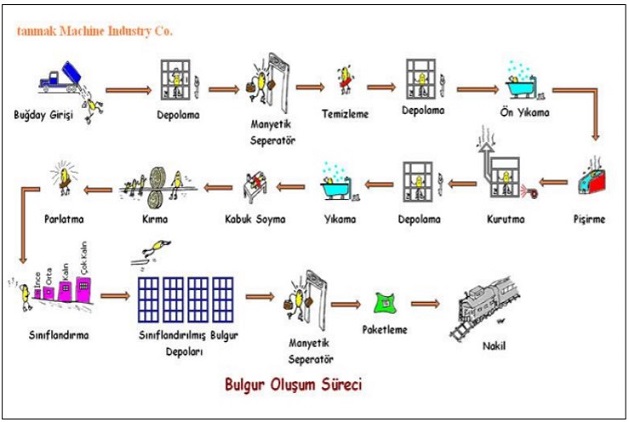 Soru-1’de verilen bulgur üretim akış şemasını ISO 9001:2015’e göre hazırlayınız.(Ön yıkama öncesi, kırma, sınıflandırma ve seperatör sonrası kontrol noktaları bulunmalıdır.)Bulgur için analiz formu hazırlayınız.Bilecik A.Ş. un üretim tesisinde üretilen bulgur testlerini kayıt altına almak için bir BI-123 kodlu form hazırlanmıştır. 2018 yılında form revize edilmiştir. Forma analiz tarihi, üretim tarihi ve parti numarası bilgilerini ekleyiniz.Bulgur için Soru-3’de verilen tablo için laboratuvar raporu hazırlayınız. Soru-3’de tabloda verilen analizlerden, protein analizinde kullanılan NaOH için MSDS hazırlayınız. TestlerStandartlarAnaliz sonucuStd. DeğeriRutubet (%), en çokTürk gıda kodeksi1315-10Toplam kül(%), en çokTürk gıda kodeksi22>Protein (%), en azTürk gıda kodeksi1520>Alfotoksin (µg/kg)Türk gıda kodeksiyokyokBozuk tane (%)TS 774yokyok